Asynchronous Learning for Grade 6-8 Extended FrenchWeek of February 22, 2021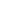 Le Mois de l’héritage chinoisBut d’apprentissage: J’explore et je célèbre des expériences et des identités diverses des personnes d'héritage chinois dans les textes et dans les vidéos et je fais des liens à ma propre vie. But d’apprentissage: J’explore et je célèbre des expériences et des identités diverses des personnes d'héritage chinois dans les textes et dans les vidéos et je fais des liens à ma propre vie. Bonjour les amis! En février, on fête le Mois de l'héritage chinois.  On considère les expériences et les contributions importantes des personnes d'héritage chinois et comment on peut agir pour créer un monde équitable pour tout le monde.Réfléchis. Qu’est-ce que tu sais déjà à propos de cette histoire et des contributions des Chinois? Quels mots viennent à l’esprit? Qu’est-ce que tu te demandes?Bonjour les amis! En février, on fête le Mois de l'héritage chinois.  On considère les expériences et les contributions importantes des personnes d'héritage chinois et comment on peut agir pour créer un monde équitable pour tout le monde.Réfléchis. Qu’est-ce que tu sais déjà à propos de cette histoire et des contributions des Chinois? Quels mots viennent à l’esprit? Qu’est-ce que tu te demandes?Célébration de la culture et des contributions des Chinois Voici une sélection de liens qui présentent quelques aspects de la culture chinoise, et des exemples des contributions et des inventions des Chinois. Choisis et regarde une ou plusieurs des vidéos.La délicieuse nourriture chinoiseCinq: La Chine 1 jour 1 actu: C’est quoi, le Nouvel an chinois?L'armée de terre cuiteLe ferLa-Grande-MurailleMulanLa crème-glacéeRiz collant dans le murArmure de papierLe chemin de fer: NitroSino-CanadiensLe secret de la calligraphie chinoiseEst-ce que tu peux faire un lien à ce que tu as regardé? (un lien personnel, à un autre texte, au monde) Pense à ce que tu as appris dans la vidéo. Quel est l’impact de cette contribution sur notre monde global? Explique tes idées.Pourquoi est-ce que tu penses que c’est important d’explorer la culture et les contributions des Chinois et d’autres cultures diverses?L’exploration des identités et des expériences des Chinois et l’intersectionnalitéLes Chinois vivent des expériences diverses au Canada et partout dans le monde. Quand on parle d’un groupe culturel, il n’y a pas une seule expérience. Une personne dans le groupe ne peut pas parler pour tout le groupe ou représenter le groupe car tout le monde a des expériences et des idées différentes. On a plusieurs identités. Nous sommes tous uniques!Explore une ou plusieurs de ces vidéos qui partagent l’expérience d’un enfant chinois:Immigrados: Mes Ancêtres chinoisBienvenue dans mon pays: En Chine avec Jiang YueÉcris 3 ou 4 détails principaux.Qu’est-ce que tu trouves intéressant?Pourquoi est-ce que tu penses que c’est important d’apprendre et de réfléchir aux expériences des autres? Qu’est-ce que tu peux faire pour t’assurer que tu n’apprends pas une seule histoire?Comprenons le racisme et l’injusticeChoisis un de ces 2 textes pour lire ou regarder.Comprendre les stéréotypes, préjugés et la discrimination (un article)Couleur Coeur (une série de vidéos)Qu’est-ce que tu as appris?Un stéréotype est une croyance à propos d’un groupe de personnes. Quels stéréotypes est-ce que tu peux nommer à propos des Chinois?Quels exemples de racisme envers les Chinois peux-tu nommer?Quels stéréotypes as-tu envers les autres? Nomme 1 ou 2. Pour combattre les stéréotypes, il faut réfléchir à ces pensées et les rejeter.La lutte pour l’équitéRegarde la vidéo Comment sauver le monde?Ta voix compte! Les jeunes d’aujourd’hui ont le pouvoir de changer notre avenir. Qu’est-ce qu’on peut faire pour éliminer le racisme contre les Chinois et les autres personnes asiatiques? Fais un remue-méninges en utilisant des petits points, une liste, ou une carte conceptuelle (mindmap).Fais une affiche écrite ou une annonce enregistrée pour les ados à ton école pour suggérer quelques idées.